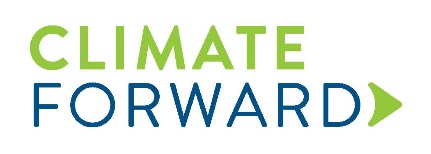 Reforestation Project Goals FormThis form serves as a demonstration that the physical site that will be reforested is appropriate for the reforestation of allowable tree species, as described in the Climate Forward Reforestation Methodology. This form must be completed and approved by a Professional Forester or Professional Ecologist and submitted with the documentation for project listing.Reforestation GoalsExplain how the project will support and/or enhance native ecosystems.
     What tree species will be included? Explain and justify how the species selection will meet the objective and requirement of initiating a forest of diverse native species.
     Describe long-term plans for the project area that will help ensure future growth of the forest based on regionally-appropriate management actions.
     Site ConditionsWas the site previously forested within the past 300 years? (Sites that have not been in forest cover in recent history are not eligible).
     What is the reason the site is no longer in forest cover? (Forest sites that are not in forest cover due to direct human activities within the past 10 years are not eligible).
     Why is human intervention required for the site to achieve the desired level of forest cover? (If the site would achieve a similar level of native forest cover within a comparable timeframe that will occur from the reforestation effort, the project is not eligible)
     Describe the site and justify how the species that will be selected for planting are appropriate for the following environmental and ecological variables present on the site and can be reasonably expected to survive, including considering how conditions may be changing due to climate change:AspectElevationSoil Precipitation, including snowfall TemperatureHerbivoresPathogensInsectsWill the reforestation activity be conducted within a wetland or adjacent to a wetland and potentially impact the hydrologic function of wetlands?
     Risk to Forest Land CoverIs the reforestation site at apparent risk of being converted to non-forest use within the next 20 – 30 years due to economic considerations? Explain and justify in terms of land use trends within proximity to the project area. Examples of factors to consider include proximity to population centers, zoning and general plan designations for the project area, local development trends, and regional development projections. 
     Identify and discuss the risk to any newly established trees from any of the following and actions taken to mitigate such risks:

 Livestock/animal herbivory 	 Invasive species	
 Erosion	 Changes in site hydrology
 Drought 	 Wildfire
 Pathogens/insects 	 Other(s) (please specify)
     I certify the following:Responses to the questions above are truthful.  The reforestation project is appropriate for the site.Reforested trees, barring unforeseen natural disturbances and harvest once trees achieve maturity, are likely to thrive once established.Professional Forester or Ecologist Name:      Professional Forester or Ecologist Signature:      Date:      License/Certification Number:      Licensor/Certifier:      (If no license/certification, attach résumé/CV.)